*В тестовых заданиях может быть несколько правильных ответов.Пророк – это человек, который … А)  умел делать поразительные вещиБ)  был святым в ветхозаветные временаВ) предвидел пришествие Христа  СпасителяГ) был волшебником2. Как звали брата Моисея? А)  Андрей   Б)  Савл   В)  Аарон    Г)  Исайя3. Что такое Ветхий Завет? А) Часть Библии Б) Книги Священного Писания В) Священные Писания апостоловГ) Писания мужей апостольских4. Как назывался Закон, данный Богом пророку Моисею? А) Закон Божий                  Б) 10 заповедей В) Заповеди блаженства    Г) Русская правда5. Что такое скиния? А) переносной дом   Б) походный храм    В) корзина из тростника   Г) покрывало6. Этот пророк был и пастухом, и музыкантом, и поэтом, и царем?А) Моисей   Б) Даниил   В) Давид   Г) Иона  7.  Как переводится имя пророка Моисея? А) плывущий  по воде;   Б) взятый из воды;   В) добывший воду8. На какой горе Моисей получил скрижали завета?А) Хорив;  Б) Елеонская;  В) Синай 9. Как звали филистимлянского воина, которого победил пророк Давид? А) Голиаф   Б) Ахиллес   В) Челубей   Г) Гедеон10. Какой пророк предсказал, что Иисус Христос будет рожден от Девы? А) Моисей    Б) Давид   В) Исайя   Г) Даниил11. Кто из пророков был вознесен на Небо на огненной колеснице? 
А) Даниил    Б) Илия    В) Давид    Г) Моисей12. Этот пророк так много предсказывал о будущем Мессии, что его стали называть «ветхозаветным евангелистом» А) Исайя    Б) Даниил    В) Моисей   Г) Давид13. День избавления евреев из египетского рабства стал главным  ветхозаветным праздником. Как он называется? А) Освобождение   Б) Исход   В) Пасха 14. Напишите имена пророков. Пророки:  А) Даниил    Б) Илия   В) Давид     Г) Моисей15. Каких еще пророков вы знаете? ___________________________________________________________________________________________________________________________________________________________________________________________________________________________________________________________________________________________________________________________________________________________________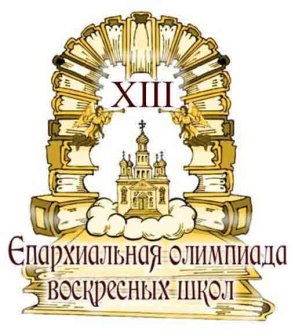 Задания  ХIII олимпиады воскресных школ  Саратовской епархиипо теме ««Библейские пророки»для группы до 10 лет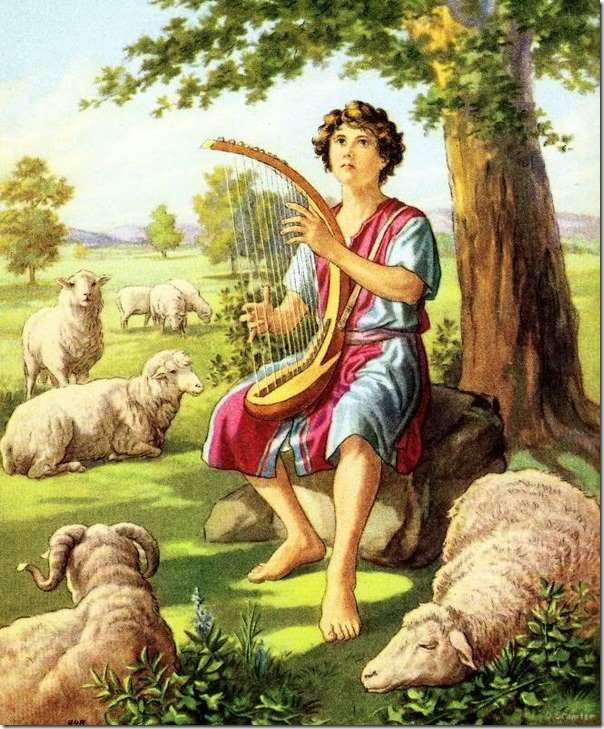 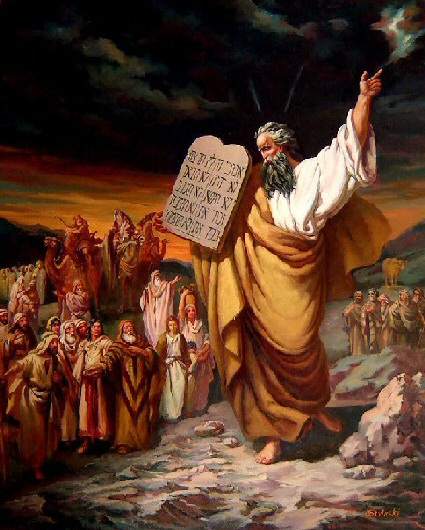 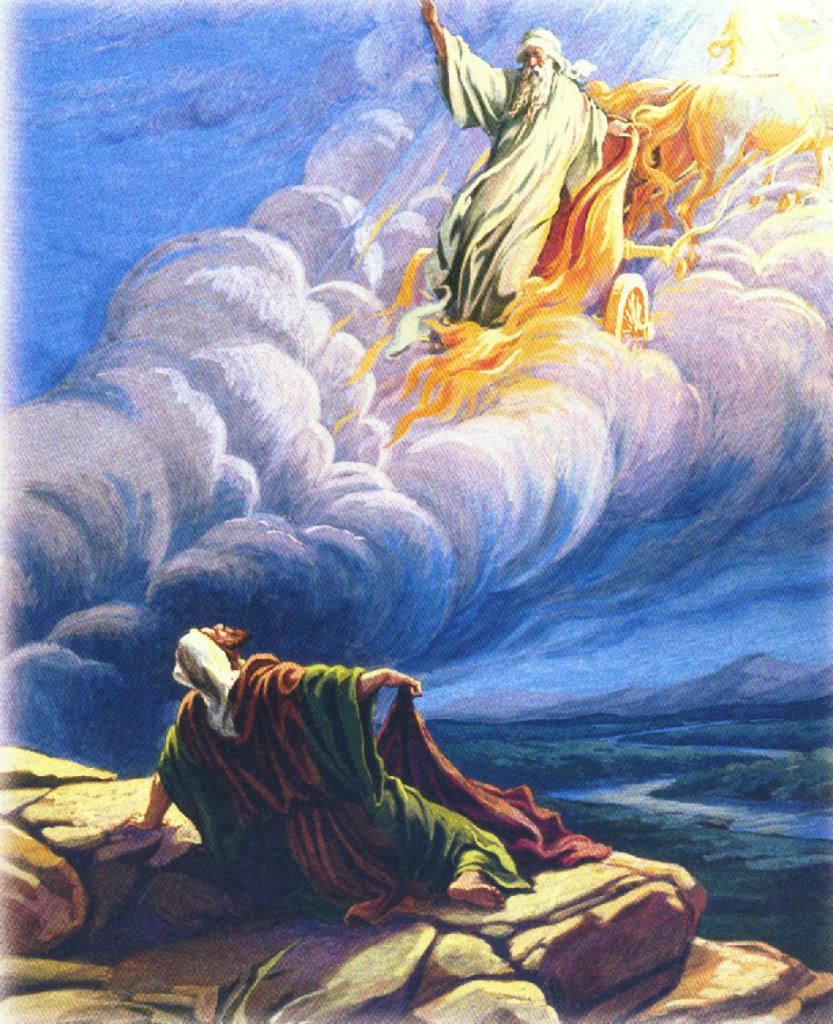 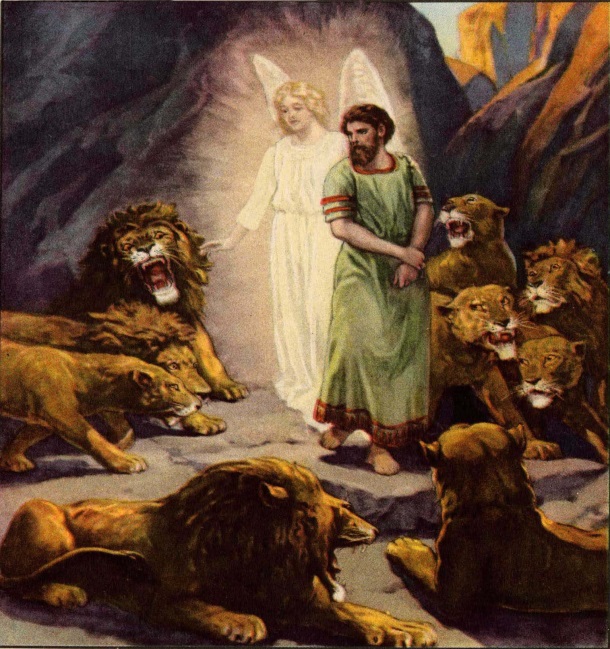 1) –2) –3) – 4) –